Žiadateľ, meno a priezvisko, presná adresa a PSČ, telefonický kontaktv zastúpení splnomocnenec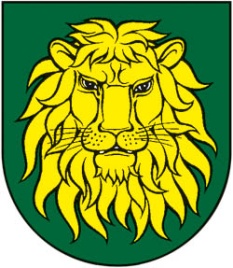 									OBEC NOVOŤ 									stavebný úrad                      									Novoť 289, 029 55 NovoťVec:  Návrh na kolaudáciu stavby ..................................................................................................... podľa §79 zákona č. 50/1976 Zb. o územnom plánovaní a stavebnom poriadku /stavebný zákon/Stavebník/Stavebníci..................................................................................................................................adresa.......................................................................................................................................................týmto žiadam o vydanie kolaudačného rozhodnutia na stavbu                                                                          ................................................................................................................................................................. postavenej v obci  .................................................... na pozemku CKN.................................................LV č. .........................................................................GP č. ....................................................................na ktorú bolo vydané stavebné povolenie /kým/................................................................................................................................................................pod č.  ....................................................................... zo dňa .................................................................zmena stavby  pod č.  ................................................zo dňa .................................................................                     predpokladaný termín dokončenia stavby .............................................................................................termín úplného vypratania staveniska a dokončenia úprav okolia stavby............................................. Súpis prevedených drobných odchýlok stavby od stavebného povolenia a schválenej dokumentácie ...............................................................................................................................................................Osobné údaje dotknutých osôb sa spracúvajú v súlade s NARIADENÍM EURÓPSKEHO PARLAMENTU A RADY (EÚ) 2016/679 z 27. apríla 2016  o ochrane fyzických osôb pri spracúvaní osobných údajov a o voľnom pohybe takýchto údajov, ktorým sa zrušuje smernica 95/46/ES (všeobecné nariadenie o ochrane údajov) a so zákonom č.18/2018 Z. z. o ochrane osobných údajov a o zmene a doplnení niektorých zákonov. Informácie o spracúvaní osobných údajov prevádzkovateľom sú vám plne k dispozícii na webovom sídle www.osobnyudaj.sk/informovanie, ako aj vo fyzickej podobe v sídle a na všetkých kontaktných miestach prevádzkovateľa.	 								     .…………………………...								            žiadatelia podpisy  Prílohy:Stavebné povolenie, predĺženie lehoty výstavby, zmena stavby /kópia/ Potvrdenie o preskúšaní komínov /p. Hubík  mobil  0905 929 125/Revíznu správu o preskúšaní el. rozvodov v RD a vonkajšej NN prípojkyGeometrický plán so zakreslením RD /originál, príp. overená fotokópia/ + adresný bodZmluva o  vývoze TKO alebo doklad o kúpe smetnej nádobyDoklad od stavebného dozoru o vodonepriepustnosti žumpy, príp. zmluva na odvádzanie odpadovej vody verejnou kanalizáciou /OVS a.s. Dolný Kubín/Zmluva o dodávke pitnej vody prevádzkovateľom verejného vodovodu, v prípade napojenia na studňu – rozbor vodyEnergetický certifikát budovy podľa zákona č. 555/2005 Z.z. /www.sksi.sk/Správny poplatok vo výške............€  /zaplatený v hotovosti na OcÚ Novoť, príp. na účet obce/